Zapopan, Jalisco siendo las 09:27 horas del día 26 de julio de 2019, en las instalaciones de la sala de juntas de la Coordinación General de Administración e Innovación Gubernamental, ubicada en Unidad Administrativa Basílica, tercer piso, oficina 35, en esta ciudad; se celebra la Décima Primera Sesión Ordinaria del Comité de Adquisiciones, del Municipio de Zapopan, Jalisco; convocada por el Lic. Edmundo Antonio Amutio Villa, representante del Presidente del Comité de Adquisiciones, con fundamento en lo dispuesto en el artículo 20, artículo 25 fracción II,  artículo 28 y artículo  29 del Reglamento de Compras, Enajenaciones y Contratación de Servicios del Municipio de Zapopan, Jalisco.Punto número uno del orden del día, lista de asistencia. Se procede a nombrar lista de asistencia, de conformidad con el Artículo 20 Y 26 fracción III del Reglamento de Compras, Enajenaciones y Contratación de Servicios del Municipio de Zapopan, Jalisco;Estando presentes los integrantes con voz y voto:Representante del Presidente del Comité de Adquisiciones.Lic. Edmundo Antonio Amutio Villa.Suplente.Representante de la Cámara Nacional de Comercio, Servicios y Turismo de Guadalajara.Lic. Alfonso Tostado González.Titular.Representante del Consejo Mexicano de Comercio Exterior.L.A.E. Álvaro Córdova González Gortazar.Suplente.Representante del Centro Empresarial de Jalisco S.P.  Confederación Patronal de la República MexicanaLIC. Francisco Padilla Villarruel.Titular. Estando presentes los vocales permanentes con voz:Encargado del Despacho de la Contraloría CiudadanaMtro. David Rodríguez Pérez. Titular.Tesorería MunicipalL.A.F. Talina Robles Villaseñor.SuplenteRegidor Representante de la Comisión Colegiada y Permanente de Hacienda,Patrimonio y Presupuestos.Sergio Barrera Sepulveda.Suplente.Representante de la Fracción del Partido Acción NacionalIng. Jorge Urdapilleta Nuñez.SuplenteSecretario Técnico y Ejecutivo.Cristian Guillermo León VerduzcoTitular.Punto número dos del orden del día, declaración de quórum. Se declara que existe quórum legal requerido para sesionar válidamente a las 09:28 horas, de conformidad con el Artículo 30, del Reglamento de Compras, Enajenaciones y Contratación de Servicios del Municipio de Zapopan, Jalisco. Punto número tres del orden del día, declaración de quórum. Para desahogar esta Décima Primera Sesión Ordinaria del Comité de Adquisiciones Municipales, se propone el siguiente Orden del Día, de conformidad con el Reglamento de Compras, Enajenaciones y Contratación de Servicios del Municipio de Zapopan, Jalisco, Artículo 25 fracción IV, el cual solicito al Secretario de cuenta del mismo, por lo que se procede a dar inicio a esta sesión bajo el siguiente orden del día: ORDEN DEL DIA:Registro de asistencia.Declaración de Quórum.Aprobación del orden del día.Agenda de Trabajo: Presentación y de cuadros comparativos de bienes o servicios y en su caso aprobación de los mismos.Presentación de bases para su aprobación.Adjudicaciones Directas de acuerdo a lo establecido en el Artículo 99, Fracción I  y III del reglamento en cita.Adjudicaciones Directas de acuerdo a lo establecido en el Artículo 99, Fracción IV  del reglamento en cita.Asuntos Varios.El Lic. Edmundo Antonio Amutio Villa, representante suplente del Presidente del Comité de Adquisiciones, comenta está a su consideración el orden del día, por lo que en votación económica les pregunto si se aprueba, siendo la votación de la siguiente manera:Aprobado por unanimidad de votos por parte de los integrantes del Comité presentes.Punto cuarto del orden del día. Agenda de Trabajo.Presentación de cuadros de procesos de licitación de bienes o servicios y en su caso aprobación de los mismos, enviados previamente para su revisión y análisis de manera electrónica adjunto a la convocatoria.Número de Cuadro: 01.11.2019Licitación Pública Nacional con Participación del Comité: 201900847Área Requirente: Dirección de Educación adscrita a la Coordinación General de Construcción de la Comunidad.Objeto de licitación: Material necesario para el mantenimiento y adaptaciones generales para los programas a desarrollar en las escuelas de este Municipio. Se pone a la vista el expediente de donde se desprende lo siguiente:Proveedores que cotizan:Aceros y Complementos Constructivos, S.A. de C.V.Suministros Industriales GOSH, S.A. de C.VFerreaceros y Materiales de Guadalajara, S.A. de C.V.Luis Humberto Lujan TorresBer-Mar Universal, S.A. de C.V.TPP de Guadalajara, S.A. de C.V.Nuevo Centro Ferretero Serur, S.A. de C.V.Los licitantes cuyas proposiciones fueron desechadas:Ninguna propuesta fue Desechada.Los licitantes cuyas proposiciones resultaron solventes son, los que se muestran en el siguiente cuadro: Se anexa tabla de Excel a la presente acta.Responsable de la evaluación de las proposiciones:Mediante oficio de análisis técnico número DEM1240/OF./2019/0357.De conformidad con los criterios establecidos en bases, al ofertar en mejores condiciones se pone a consideración por parte del área requirente la adjudicación a favor de la empresa:TPP de Guadalajara S.A. de C.V., las partidas 1, 3, 5, 6, 9 y 10, por un monto total de $ 996,801.92 pesos.Suministros Industriales GOSH S.A. de C.V., la partida 2, por un monto total de  $ 61,754.13 pesos.Nuevo Centro Ferretero Serur S.A. de C.V., la partida 4, por un monto total de $ 293,575.72 pesos.Aceros y Complementos Constructivos S.A. de C.V., la partida 7, por un monto total de $ 231,420.00 pesos.Ferreaceros y Materiales de Guadalajara S.A. de C.V., las partidas 8, 11 y 12, por un monto total de $ 623,114.88 pesos.Nota: se asignan a los precios más bajos.La convocante tendrá 10 días hábiles para emitir la orden de compra / pedido posterior a la emisión del fallo.El proveedor adjudicado tendrá 5 días hábiles después de la notificación vía correo electrónico por parte de la convocante (por el personal autorizado para este fin) para la recepción firma y entrega de la orden de compra/pedido, previa entrega de garantía correspondiente.Si el interesado no firma el contrato por causas imputables al mismo, la convocante podrá sin necesidad de un nuevo procedimiento, adjudicar el contrato al licitante que haya obtenido el segundo lugar, siempre que la diferencia en precio con respecto a la proposición inicialmente adjudicada no sea superior a un margen del diez por ciento.El contrato deberá ser firmado por el representante legal que figure en el acta constitutiva de la empresa o en su defecto cualquier persona que cuente con poder notarial correspondiente.El área requirente será la responsable de elaborar los trámites administrativos correspondientes para solicitar la elaboración del contrato así como el seguimiento del trámite de pago correspondiente.Todo esto con fundamento en lo dispuesto por los artículos 107, 108, 113, 119 y demás relativos  del Reglamento de Compras, Enajenaciones y Contratación de Servicios del Municipio de Zapopan, Jalisco.El Lic. Edmundo Antonio Amutio Villa, representante suplente del Presidente del Comité de Adquisiciones, comenta de conformidad con el artículo 24, fracción VII del Reglamento de Compras, Enajenaciones y Contratación de Servicios del Municipio de Zapopan, Jalisco, se somete a su resolución para su aprobación de fallo a favor de los proveedores TPP de Guadalajara, S.A. de C.V., Suministros Industriales GOSH, S.A. de C.V., Nuevo Centro Ferretero Serur, S.A. de C.V., Aceros y Complementos Constructivos, S.A. de C.V.; y Ferreaceros y Materiales de Guadalajara, S.A. de C.V., los que estén por la afirmativa, sírvanse manifestarlo levantando su mano.Aprobado por Unanimidad de votos de los presentesNúmero de Cuadro: 02.11.2019Licitación Pública Nacional con Participación del Comité: 201901211Área Requirente: Dirección de Mejoramiento Urbano adscrita a la Coordinación General de Servicios Públicos Municipales.Objeto de licitación: Se solicita la reparación de barredoras para limpieza y recolección de residuos del Municipio, para tener en óptimo funcionamiento las mismas para el evento romería 2019, así como la reparación de máquinas para soldar mismas que se utilizan para la rehabilitación y mejora del mobiliario urbano.Se pone a la vista el expediente de donde se desprende lo siguiente:Proveedores que cotizan:Rehabilitación y Servicios R&S, S.A. de C.V.Cristina Jaimes Zúñiga.Corporativo Ocho 21, S.A. de C.V.Francisco Javier Jaime Abraham. Hidráulica y Paileria de Jalisco, S.A. de C.V.Suministro de Mantenimiento Industrial de Guadalajara.Los licitantes cuyas proposiciones fueron desechadas:Los licitantes cuyas proposiciones resultaron solventes son, los que se muestran en el siguiente cuadro: Se anexa tabla de Excel a la presente acta.Responsable de la evaluación de las proposiciones:Mediante oficio de análisis técnico número 1670/2019/00728.De conformidad con los criterios establecidos en bases, al ofertar en mejores condiciones se pone a consideración por parte del área requirente la adjudicación a favor de la empresa:Rehabilitaciones y Servicios R&S S.A. de C.V., las partidas 1, 2 y 4, por un monto total de $ 351,306.00 pesos.Corporativo Ocho 21 S.A. de C.V., las partidas 3 y 6, por un monto total de  $ 267,728.00 pesos.Francisco Javier Jaime Abraham, la partida 5, por un monto de $ 4,524.00 pesos.Hidráulica y Paileria de Jalisco S.A. de C.V., la partida 7, por un monto total de $ 12,180.00 pesos.Nota: Se asignó a los proveedores con el costo más bajo que cumplen con lo requerido.La convocante tendrá 10 días hábiles para emitir la orden de compra / pedido posterior a la emisión del fallo.El proveedor adjudicado tendrá 5 días hábiles después de la notificación vía correo electrónico por parte de la convocante (por el personal autorizado para este fin) para la recepción firma y entrega de la orden de compra/pedido, previa entrega de garantía correspondiente.Si el interesado no firma el contrato por causas imputables al mismo, la convocante podrá sin necesidad de un nuevo procedimiento, adjudicar el contrato al licitante que haya obtenido el segundo lugar, siempre que la diferencia en precio con respecto a la proposición inicialmente adjudicada no sea superior a un margen del diez por ciento.El contrato deberá ser firmado por el representante legal que figure en el acta constitutiva de la empresa o en su defecto cualquier persona que cuente con poder notarial correspondiente.El área requirente será la responsable de elaborar los trámites administrativos correspondientes para solicitar la elaboración del contrato así como el seguimiento del trámite de pago correspondiente.Todo esto con fundamento en lo dispuesto por los artículos 107, 108, 113, 119 y demás relativos  del Reglamento de Compras, Enajenaciones y Contratación de Servicios del Municipio de Zapopan, Jalisco.El Lic. Edmundo Antonio Amutio Villa, representante suplente del Presidente del Comité de Adquisiciones, solicita a los Integrantes del Comité de Adquisiciones el uso de la voz, a los C. Carlos Maisterra Vaca y Fernando Navarro, adscritos a la Dirección de Mejoramiento Urbano.Aprobado por unanimidad de votos por parte de los integrantes del Comité presentes.Los C. Carlos Maisterra Vaca y Fernando Navarro, adscritos a la Dirección de Mejoramiento Urbano, dieron contestación a las observaciones realizadas por los Integrantes del Comité de Adquisiciones.El Lic. Edmundo Antonio Amutio Villa, representante suplente del Presidente del Comité de Adquisiciones, comenta de conformidad con el artículo 24, fracción VII del Reglamento de Compras, Enajenaciones y Contratación de Servicios del Municipio de Zapopan, Jalisco, se somete a su resolución para su aprobación de fallo a favor de los proveedores Rehabilitación y Servicios R&S, S.A. de C.V., Corporativo Ocho 21, S.A. de C.V., Francisco Javier Jaime Abraham, e Hidráulica y Paileria de Jalisco, S.A. de C.V.,  los que estén por la afirmativa, sírvanse manifestarlo levantando su mano.Aprobado por Unanimidad de votos de los presentes.Número de Cuadro: 03.11.2019Licitación Pública Nacional con Participación del Comité: 201901215Área Requirente: Jefatura de Gabinete.Objeto de licitación: Consultoría especializada para desarrollar el programa anual de evaluación de los fondos de aportaciones federales III y IV, contemplados en la LEY de coordinación fiscal y programas Municipales del Gobierno del Municipal de Zapopan, Jalisco (PAE).Se pone a la vista el expediente de donde se desprende lo siguiente:Proveedores que cotizan:Korima Sistemas de Gestión, S.A.P.I de C.V.Colectivo 1.25, S.A. de C.V.Kineos Visión Estratégica, S.A. de C.V.Colag, S.A.VRS Virtus Consultores, S.C.Instituto de estudios en Gobierno y Finanzas Publicas IEGFIP, S.C.Los licitantes cuyas proposiciones fueron desechadas:Los licitantes cuyas proposiciones resultaron solventes son, los que se muestran en el siguiente cuadro: Se anexa tabla de Excel a la presente acta.Responsable de la evaluación de las proposiciones:Mediante oficio de análisis técnico número DPCES/Dirección de Adquisiciones/2019/094.De conformidad con los criterios establecidos en bases, al ofertar en mejores condiciones se pone a consideración por parte del área requirente la adjudicación a favor de la empresa: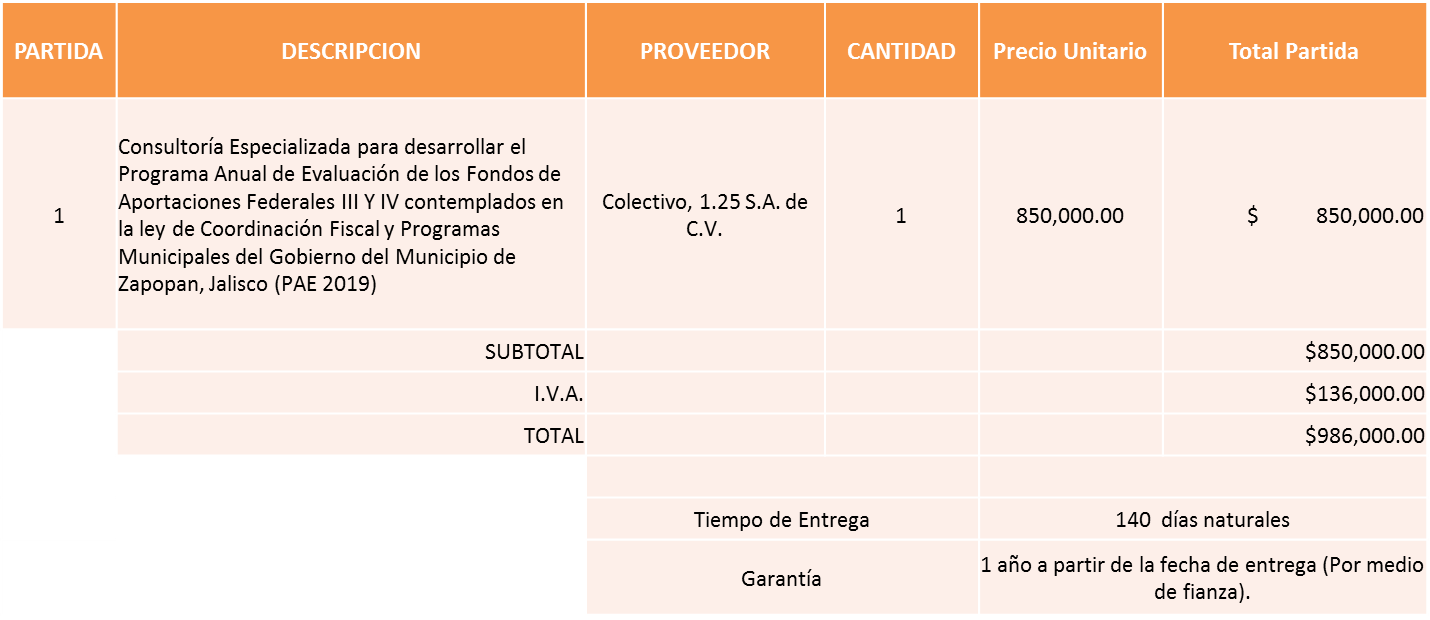 Nota: Se llevó a cabo la mesa de trabajo, levantándose un acta.La convocante tendrá 10 días hábiles para emitir la orden de compra / pedido posterior a la emisión del fallo.El proveedor adjudicado tendrá 5 días hábiles después de la notificación vía correo electrónico por parte de la convocante (por el personal autorizado para este fin) para la recepción firma y entrega de la orden de compra/pedido, previa entrega de garantía correspondiente.Si el interesado no firma el contrato por causas imputables al mismo, la convocante podrá sin necesidad de un nuevo procedimiento, adjudicar el contrato al licitante que haya obtenido el segundo lugar, siempre que la diferencia en precio con respecto a la proposición inicialmente adjudicada no sea superior a un margen del diez por ciento.El contrato deberá ser firmado por el representante legal que figure en el acta constitutiva de la empresa o en su defecto cualquier persona que cuente con poder notarial correspondiente.El área requirente será la responsable de elaborar los trámites administrativos correspondientes para solicitar la elaboración del contrato así como el seguimiento del trámite de pago correspondiente.Todo esto con fundamento en lo dispuesto por los artículos 107, 108, 113, 119 y demás relativos  del Reglamento de Compras, Enajenaciones y Contratación de Servicios del Municipio de Zapopan, Jalisco.El Lic. Edmundo Antonio Amutio Villa, representante suplente del Presidente del Comité de Adquisiciones, solicita a los Integrantes del Comité de Adquisiciones el uso de la voz, al C. Francisco Javier Hernández Sandoval, adscrito a Jefatura de Gabinete.Aprobado por unanimidad de votos por parte de los integrantes del Comité presentes.El C. Francisco Javier Hernández Sandoval, adscrito a Jefatura de Gabinete, dio contestación a las observaciones realizadas por los Integrantes del Comité de Adquisiciones.El Lic. Edmundo Antonio Amutio Villa, representante suplente del Presidente del Comité de Adquisiciones, comenta de conformidad con el artículo 24, fracción VII del Reglamento de Compras, Enajenaciones y Contratación de Servicios del Municipio de Zapopan, Jalisco, se somete a su resolución para su aprobación de fallo a favor del proveedor Colectivo 1.25, S.A. de C.V., los que estén por la afirmativa, sírvanse manifestarlo levantando su mano.Aprobado por Mayoría  de votos de los presentes.(3 votos a favor y 1 voto en abstención del Lic. Alfonso Tostado González. Representante Titular de la Cámara Nacional de Comercio, Servicios y Turismo Guadalajara).Número de Cuadro: 04.11.2019Licitación Pública Nacional con Participación del Comité: 201901019Área Requirente: Dirección de Obras Públicas e Infraestructura. Objeto de licitación: Reparación de maquinaria pesada de la Unidad de Construcción perteneciente a la Dirección de Obras  Públicas e Infraestructura.Se pone a la vista el expediente de donde se desprende lo siguiente:Proveedores que cotizan:Suministro y Mantenimiento Industrial de Guadalajara, S.A. de C.V.Cristina Jaime ZúñigaFrancisco Javier Jaime Abraham Miguel Oscar Gutierrez Gutierrez Ramón Garay MagañaHidráulica y Paileria de Jalisco, S.A. de C.V.José Luis García PérezRehabilitaciones y Servicios R&S, S.A. de C.V.Corporativo Ocho 21, S.A. de C.V.Los licitantes cuyas proposiciones fueron desechadas:Los licitantes cuyas proposiciones resultaron solventes son, los que se muestran en el siguiente cuadro: Se anexa tabla de Excel a la presente acta.Responsable de la evaluación de las proposiciones:Mediante oficio de análisis técnico número 11502/Rmt/2019/2-202.De conformidad con los criterios establecidos en bases, al ofertar en mejores condiciones se pone a consideración por parte del área requirente la adjudicación a favor de la empresa:Cristina Jaime Zúñiga, las partidas 1, 2 y 12, por un monto total de $ 1´211,654.80 pesos.Rehabilitaciones y Servicios R&S S.A. de C.V., las partidas 3, 7, 8, 13 y 14, por un monto total de $ 2´552,375.84 pesos.Francisco Javier Jaime Abraham, las partidas 4, 5, 6 y 10, por un monto total de $ 466,038.12 pesos.Hidráulica y Paileria de Jalisco S.A. de C.V., las partidas 9 y 11, por un monto total de $ 139,182.60 pesos.Nota: Se asignó a los proveedores por garantía y tiempo de entrega.La convocante tendrá 10 días hábiles para emitir la orden de compra / pedido posterior a la emisión del fallo.El proveedor adjudicado tendrá 5 días hábiles después de la notificación vía correo electrónico por parte de la convocante (por el personal autorizado para este fin) para la recepción firma y entrega de la orden de compra/pedido, previa entrega de garantía correspondiente.Si el interesado no firma el contrato por causas imputables al mismo, la convocante podrá sin necesidad de un nuevo procedimiento, adjudicar el contrato al licitante que haya obtenido el segundo lugar, siempre que la diferencia en precio con respecto a la proposición inicialmente adjudicada no sea superior a un margen del diez por ciento.El contrato deberá ser firmado por el representante legal que figure en el acta constitutiva de la empresa o en su defecto cualquier persona que cuente con poder notarial correspondiente.El área requirente será la responsable de elaborar los trámites administrativos correspondientes para solicitar la elaboración del contrato así como el seguimiento del trámite de pago correspondiente.Todo esto con fundamento en lo dispuesto por los artículos 107, 108, 113, 119 y demás relativos  del Reglamento de Compras, Enajenaciones y Contratación de Servicios del Municipio de Zapopan, Jalisco.El Lic. Edmundo Antonio Amutio Villa, representante suplente del Presidente del Comité de Adquisiciones, solicita a los Integrantes del Comité de Adquisiciones el uso de la voz, a los C. Saúl Olivares Madrigal, Filiberto Díaz Sánchez y Marisa Adriana Delgadillo Mantorena, adscritos a Dirección de Obras Públicas e Infraestructura.Aprobado por unanimidad de votos por parte de los integrantes del Comité presentes.Los C. Saúl Olivares Madrigal, Filiberto Díaz Sánchez y Marisa Adriana Delgadillo Mantorena, adscritos a Dirección de Obras Públicas e Infraestructura, dieron contestación a las observaciones realizadas por los Integrantes del Comité de Adquisiciones.El Lic. Edmundo Antonio Amutio Villa, representante suplente del Presidente del Comité de Adquisiciones, comenta de conformidad con el artículo 24, fracción VII del Reglamento de Compras, Enajenaciones y Contratación de Servicios del Municipio de Zapopan, Jalisco, se somete a su resolución para su aprobación de fallo a favor del proveedor se somete a su consideración el bajar el cuadro para ser analizado en una sesión extraordinaria, los que estén por la afirmativa, sírvanse manifestarlo levantando su mano.Aprobado por Unanimidad de votos de los presentes.Número de Cuadro: 05.11.2019Licitación Pública Nacional con Participación del Comité: 201900882Área Requirente: Dirección de Administración/Unidad de Edificios adscrita a la Coordinación General de Administración e Innovación Gubernamental.Objeto de licitación: Reparaciones en mercados. Se pone a la vista el expediente de donde se desprende lo siguiente:Proveedores que cotizan:Constructora Constier, S.A. de C.V.Estructus, S.A. de C.V.Proyectos e Insumos Industriales Jelp, S.A. de C.V.José Leodegario Jiménez López.Alpave Construcciones, S.A. de C.V.Cojalsa, S.A. de C.V.Jorge García Morales.Constructora Frecom, S.A. de C.V.Carlos Alberto Prado VargasCurbarq, S.A. de C.V.Los licitantes cuyas proposiciones fueron desechadas:Los licitantes cuyas proposiciones resultaron solventes son, los que se muestran en el siguiente cuadro: Se anexa tabla de Excel a la presente acta.Responsable de la evaluación de las proposiciones:Mediante oficio de análisis técnico número ADMON/U.E./0274/2019.De conformidad con los criterios establecidos en bases, al ofertar en mejores condiciones se pone a consideración por parte del área requirente la adjudicación a favor de la empresa:Constructora Constier S.A. de C.V., las partidas 1, 2 y 4, por un monto total de $ 1´171,316.93 pesos.Proyectos e Insumos Industriales Jelp S.A. de C.V., la partida 3, por un monto de $ 290,179.58 pesosNota: Se asignó a los proveedores que cumple con lo requerido y presentan las propuestas económicas más bajas.La convocante tendrá 10 días hábiles para emitir la orden de compra / pedido posterior a la emisión del fallo.El proveedor adjudicado tendrá 5 días hábiles después de la notificación vía correo electrónico por parte de la convocante (por el personal autorizado para este fin) para la recepción firma y entrega de la orden de compra/pedido, previa entrega de garantía correspondiente.Si el interesado no firma el contrato por causas imputables al mismo, la convocante podrá sin necesidad de un nuevo procedimiento, adjudicar el contrato al licitante que haya obtenido el segundo lugar, siempre que la diferencia en precio con respecto a la proposición inicialmente adjudicada no sea superior a un margen del diez por ciento.El contrato deberá ser firmado por el representante legal que figure en el acta constitutiva de la empresa o en su defecto cualquier persona que cuente con poder notarial correspondiente.El área requirente será la responsable de elaborar los trámites administrativos correspondientes para solicitar la elaboración del contrato así como el seguimiento del trámite de pago correspondiente.Todo esto con fundamento en lo dispuesto por los artículos 107, 108, 113, 119 y demás relativos  del Reglamento de Compras, Enajenaciones y Contratación de Servicios del Municipio de Zapopan, Jalisco.El Lic. Edmundo Antonio Amutio Villa, representante suplente del Presidente del Comité de Adquisiciones, solicita a los Integrantes del Comité de Adquisiciones el uso de la voz, al Ing. José Roberto Valdés Flores, Jefe de la Unidad de Edificios.Aprobado por unanimidad de votos por parte de los integrantes del Comité presentes.El Ing. José Roberto Valdés Flores, Jefe de la Unidad de Edificios, dio contestación a las observaciones realizadas por los Integrantes del Comité de Adquisiciones.El Lic. Edmundo Antonio Amutio Villa, representante suplente del Presidente del Comité de Adquisiciones, comenta de conformidad con el artículo 24, fracción VII del Reglamento de Compras, Enajenaciones y Contratación de Servicios del Municipio de Zapopan, Jalisco, se somete a su resolución para su aprobación de fallo a favor de los proveedores Constructora Constier, S.A. de C.V. y Proyectos e Insumos Industriales JELP, S.A. de C.V.,  los que estén por la afirmativa, sírvanse manifestarlo levantando su mano.Aprobado por Unanimidad de votos de los presentes.Número de Cuadro: 06.11.2019Licitación Pública Nacional con Participación del Comité: 201900849Área Requirente: Dirección de Programas Sociales Municipales adscrita Coordinación General de Desarrollo Económico y Combate a la Desigualdad. Objeto de licitación: Para llevar a cabo la rehabilitación de espacios públicos (Pinta de Murales) con el proyecto ¨Pintemos Zapopan¨ Se pone a la vista el expediente de donde se desprende lo siguiente:Proveedores que cotizan:Grupo ISPE, S.A. de C.V.Pinturas Profesionales de Guadalajara, S.A. de C.V.Estrategias Jarlesbos, S.A. de C.V.Distribuidora de Pinturas y Complementos de Occidente, S.A. de C.V.Productos Rivial, S.A. de C.V.Dora Ma. Del Sagrario Valencia Sandoval.Pinturas Osel, S.A. de C.V.Industrial de Pinturas Volton, S.A. de C.V.Proveedor de Insumos para la Construcción, S.A. de C.V.Los licitantes cuyas proposiciones fueron desechadas:Los licitantes cuyas proposiciones resultaron solventes son, los que se muestran en el siguiente cuadro: Se anexa tabla de Excel a la presente acta.Responsable de la evaluación de las proposiciones:Mediante oficio de análisis técnico número 1200/2019/0428.Se pone a consideración del Comité de Adquisiciones la asignación del proveedor ya que en el oficio de la dependencia no especifican el proveedor asignado.La convocante tendrá 10 días hábiles para emitir la orden de compra / pedido posterior a la emisión del fallo.El proveedor adjudicado tendrá 5 días hábiles después de la notificación vía correo electrónico por parte de la convocante (por el personal autorizado para este fin) para la recepción firma y entrega de la orden de compra/pedido, previa entrega de garantía correspondiente.Si el interesado no firma el contrato por causas imputables al mismo, la convocante podrá sin necesidad de un nuevo procedimiento, adjudicar el contrato al licitante que haya obtenido el segundo lugar, siempre que la diferencia en precio con respecto a la proposición inicialmente adjudicada no sea superior a un margen del diez por ciento.El contrato deberá ser firmado por el representante legal que figure en el acta constitutiva de la empresa o en su defecto cualquier persona que cuente con poder notarial correspondiente.El área requirente será la responsable de elaborar los trámites administrativos correspondientes para solicitar la elaboración del contrato así como el seguimiento del trámite de pago correspondiente.Todo esto con fundamento en lo dispuesto por los artículos 107, 108, 113, 119 y demás relativos  del Reglamento de Compras, Enajenaciones y Contratación de Servicios del Municipio de Zapopan, Jalisco.El Lic. Edmundo Antonio Amutio Villa, representante suplente del Presidente del Comité de Adquisiciones, solicita a los Integrantes del Comité de Adquisiciones el uso de la voz, al C. Raymundo Velasco Campos, adscrito a la Dirección de Programas Sociales.Aprobado por unanimidad de votos por parte de los integrantes del Comité presentes.El C. Raymundo Velasco Campos, adscrito a la Dirección de Programas Sociales, dio contestación a las observaciones realizadas por los Integrantes del Comité de Adquisiciones.El Lic. Edmundo Antonio Amutio Villa, representante suplente del Presidente del Comité de Adquisiciones, comenta de conformidad con el artículo 24, fracción VII del Reglamento de Compras, Enajenaciones y Contratación de Servicios del Municipio de Zapopan, Jalisco, se somete a su resolución para su aprobación de fallo a favor del proveedor solvente con el precio más bajo, siendo este Industrial de Pinturas Volton, S.A. de C.V.,  los que estén por la afirmativa, sírvanse manifestarlo levantando su mano.Aprobado por Unanimidad de votos de los presentes.Presentación de bases para su revisión y aprobación.Bases de la requisición 20191424 del Museo MAZ adscrito a la Coordinación General de Construcción de la Comunidad, donde solicitan producción general de las Exposiciones: Exposición Internacional Colectiva y Proyecto In Situ y/o Biombo, a partir del segundo semestre del 2019.El Lic. Edmundo Antonio Amutio Villa, representante suplente del Presidente de la Comité de Adquisiciones, comenta de conformidad con el artículo 24, fracción XII del Reglamento de Compras, Enajenaciones y Contratación de Servicios del Municipio de Zapopan Jalisco, se somete a su  consideración para proponer  y aprobar las bases de la requisición 201901424, con las cuales habrá de convocarse a licitación pública, los que estén por la afirmativa, sírvanse manifestarlo levantando su mano.Aprobado por unanimidad de votos por parte de los integrantes del Comité presentes.Bases de la requisición 201901540 de la Coordinación General de Construcción de la Comunidad, donde solicitan renta de baños portátiles para evento de Romería 2019El Lic. Edmundo Antonio Amutio Villa, representante suplente del Presidente del Comité de Adquisiciones, solicita a los Integrantes del Comité de Adquisiciones el uso de la voz, a la C. Mariana Ortiz Pozos, adscrita a la Coordinación General de Construcción de la Comunidad.Aprobado por unanimidad de votos por parte de los integrantes del Comité presentes.La C. Mariana Ortiz Pozos, adscrita a la Coordinación General de Construcción de la Comunidad, dio contestación a las observaciones realizadas por los Integrantes del Comité de Adquisiciones.El Lic. Edmundo Antonio Amutio Villa, representante suplente del Presidente de la Comité de Adquisiciones, comenta de conformidad con el artículo 24, fracción XII del Reglamento de Compras, Enajenaciones y Contratación de Servicios del Municipio de Zapopan Jalisco, se somete a su  consideración para proponer  y aprobar las bases de la requisición 201901540, con las cuales habrá de convocarse a licitación pública, los que estén por la afirmativa, sírvanse manifestarlo levantando su mano.Aprobado por unanimidad de votos por parte de los integrantes del Comité presentes.Bases de la requisición 201900906 de la Dirección de Educación adscrita a la Coordinación General de Construcción de la Comunidad, donde solicitan Alarmas sistema de video vigilancia para los programas a desarrollar en las escuelas del Municipio.El Lic. Edmundo Antonio Amutio Villa, representante suplente del Presidente de la Comité de Adquisiciones, comenta de conformidad con el artículo 24, fracción XII del Reglamento de Compras, Enajenaciones y Contratación de Servicios del Municipio de Zapopan Jalisco, se somete a su  consideración para proponer  y aprobar las bases de la requisición 201900906, con las cuales habrá de convocarse a licitación pública, los que estén por la afirmativa, sírvanse manifestarlo levantando su mano.Aprobado por unanimidad de votos por parte de los integrantes del Comité presentes.Bases de la requisición 201901504 de la Dirección de Gestión Integral del Agua y Drenaje donde solicitan trasformadores y tableros de controles.El Lic. Edmundo Antonio Amutio Villa, representante suplente del Presidente de la Comité de Adquisiciones, comenta de conformidad con el artículo 24, fracción XII del Reglamento de Compras, Enajenaciones y Contratación de Servicios del Municipio de Zapopan Jalisco, se somete a su  consideración para proponer  y aprobar las bases de la requisición 201901504, con las cuales habrá de convocarse a licitación pública, los que estén por la afirmativa, sírvanse manifestarlo levantando su mano.Aprobado por unanimidad de votos por parte de los integrantes del Comité presentes.Bases de la requisición 201900932 de Relaciones Publicas, Protocolo y Eventos adscrita a Jefatura de Gabinete donde solicitan servicio integral para Fiestas Patrias Delegaciones 2019El Lic. Edmundo Antonio Amutio Villa, representante suplente del Presidente de la Comité de Adquisiciones, comenta de conformidad con el artículo 24, fracción XII del Reglamento de Compras, Enajenaciones y Contratación de Servicios del Municipio de Zapopan Jalisco, se somete a su  consideración para proponer  y aprobar las bases de la requisición 201900932, con las cuales habrá de convocarse a licitación pública, los que estén por la afirmativa, sírvanse manifestarlo levantando su mano.Aprobado por unanimidad de votos por parte de los integrantes del Comité presentes.Bases de la requisición 201901526 de Relaciones Publicas, Protocolo y Eventos adscrita a Jefatura de Gabinete donde solicitan servicio integral para verbena y Grito 2019.El Lic. Edmundo Antonio Amutio Villa, representante suplente del Presidente de la Comité de Adquisiciones, comenta de conformidad con el artículo 24, fracción XII del Reglamento de Compras, Enajenaciones y Contratación de Servicios del Municipio de Zapopan Jalisco, se somete a su  consideración que se bajen las bases de la requisición 201901526 y sean analizadas en la próxima sesión extraordinaria, los que estén por la afirmativa, sírvanse manifestarlo levantando su mano.Aprobado por unanimidad de votos por parte de los integrantes del Comité presentes.Bases de la requisición 201901596 y 201901597 de la Dirección de Administración adscrita a  la Coordinación General de Administración e Innovación Gubernamental, donde solicitan mantenimiento al elevador.El Lic. Edmundo Antonio Amutio Villa, representante suplente del Presidente de la Comité de Adquisiciones, comenta de conformidad con el artículo 24, fracción XII del Reglamento de Compras, Enajenaciones y Contratación de Servicios del Municipio de Zapopan Jalisco, se somete a su  consideración para proponer  y aprobar las bases de la requisición 201901596 y 201901597, con las cuales habrá de convocarse a licitación pública, los que estén por la afirmativa, sírvanse manifestarlo levantando su mano.Aprobado por unanimidad de votos por parte de los integrantes del Comité presentes.C. De acuerdo a lo establecido en el Reglamento de Compras, Enajenaciones y Contratación de Servicios del Municipio de Zapopan Jalisco, Artículo 99, Fracción I, se solicita la dictaminación y autorización de las adjudicaciones directas.Inciso C de la Agenda de Trabajo.Los asuntos varios del cuadro, pertenecen al inciso C, de los asuntos varios y fueron aprobados de conformidad con el artículo 100 fracción I, del Reglamento de Compras, Enajenaciones y Contratación de Servicios del Municipio de Zapopan, Jalisco, por Unanimidad de votos por parte de los integrantes del Comité de AdquisicionesD. De acuerdo a lo establecido en el Reglamento de Compras, Enajenaciones y Contratación de Servicios del Municipio de Zapopan Jalisco, Artículo 99, Fracción IV y el Artículo 100, fracción I, se rinde informe.Inciso D de la Agenda de Trabajo.Los asuntos varios de este cuadro pertenecen al inciso D, y fueron informados a los integrantes del Comité de Adquisiciones presentes, de conformidad con el artículo 100 fracción I, del Reglamento de Compras, Enajenaciones y Contratación de Servicios del Municipio de Zapopan, Jalisco. Punto Sexto del Orden del Día, Asuntos Varios.El Lic. Edmundo Antonio Amutio Villa, representante suplente del Presidente de la Comité de Adquisiciones, comenta  en este mismo punto del orden del día, los consulto si en ASUNTOS VARIOS tienen algún tema adicional por tratar.El Secretario Técnico, Christian Guillermo León Verduzco, en uso de la voz comenta inciso: E. Se da cuenta del oficio CGAIG/DADMON/0111/2019, firmado por el Lic. Francisco Javier Chávez Ramos, Director de Administración, mediante el cual informa de conformidad al acuerdo en la sesión 5 Ordinaria del 2019, celebrada el día 11 de abril del 2019, en el cual se aprobó el procedimiento para Fondo Revolvente no aprobado por Tesorería, se informa de los servicios del proveedor Miguel Oscar Gutiérrez Gutiérrez, varias requisiciones, por un monto total de $ 299,628.00 pesos, cuyo desglose se encuentra anexo en el oficio antes mencionado.Los integrantes del Comité presentes se dan por enterados.F. Se da cuenta del oficio CGAIG/DADMON/0106/2019, firmado por el Lic. Francisco Javier Chávez Ramos, Director de Administración, mediante el cual informa de conformidad al acuerdo en la sesión 5 Ordinaria del 2019, celebrada el día 11 de abril del 2019, en el cual se aprobó el procedimiento para Fondo Revolvente no aprobado por Tesorería, se informa de los servicios del proveedor Cristina Jaime Zúñiga, varias requisiciones, por un monto total de $ 890,732.60 pesos, cuyo desglose se encuentra anexo en el oficio antes mencionado.Los integrantes del Comité presentes se dan por enterados.G. Se da cuenta del oficio CGAIG/DADMON/0108/2019, firmado por el Lic. Francisco Javier Chávez Ramos, Director de Administración, mediante el cual informa de conformidad al acuerdo en la sesión 5 Ordinaria del 2019, celebrada el día 11 de abril del 2019, en el cual se aprobó el procedimiento para Fondo Revolvente no aprobado por Tesorería, se informa de los servicios del proveedor Geovanni Alejandro Huerta Macías, varias requisiciones, por un monto total de $ 133,931.52 pesos, cuyo desglose se encuentra anexo en el oficio antes mencionado.Los integrantes del Comité presentes se dan por enterados.H. Se da cuenta del oficio CGAIG/DADMON/0110/2019, firmado por el Lic. Francisco Javier Chávez Ramos, Director de Administración, mediante el cual informa de conformidad al acuerdo en la sesión 5 Ordinaria del 2019, celebrada el día 11 de abril del 2019, en el cual se aprobó el procedimiento para Fondo Revolvente no aprobado por Tesorería, se informa de los servicios del proveedor Multillantas Nieto S.A. de C.V. varias requisiciones, por un monto total de $ 30,011.83 pesos, cuyo desglose se encuentra anexo en el oficio antes mencionado.Los integrantes del Comité presentes se dan por enterados.I. Se da cuenta del oficio CGAIG/DADMON/0109/2019, firmado por el Lic. Francisco Javier Chávez Ramos, Director de Administración, mediante el cual informa de conformidad al acuerdo en la sesión 5 Ordinaria del 2019, celebrada el día 11 de abril del 2019, en el cual se aprobó el procedimiento para Fondo Revolvente no aprobado por Tesorería, se informa de los servicios del proveedor José Antonio Jaramillo Farías, varias requisiciones, por un monto total de $ 667,365.20 pesos, cuyo desglose se encuentra anexo en el oficio antes mencionado.Los integrantes del Comité presentes se dan por enterados.J. Se da cuenta del oficio CGAIG/DADMON/0105/2019, firmado por el Lic. Francisco Javier Chávez Ramos, Director de Administración, mediante el cual informa de conformidad al acuerdo en la sesión 5 Ordinaria del 2019, celebrada el día 11 de abril del 2019, en el cual se aprobó el procedimiento para Fondo Revolvente no aprobado por Tesorería, se informa de los servicios del proveedor ACP Blindaje S.A. de C.V., varias requisiciones, por un monto total de $ 21,000.00 pesos, cuyo desglose se encuentra anexo en el oficio antes mencionado.Los integrantes del Comité presentes se dan por enterados.K. Se da cuenta del oficio CGAIG/DADMON/0107/2019, firmado por el Lic. Francisco Javier Chávez Ramos, Director de Administración, mediante el cual informa de conformidad al acuerdo en la sesión 5 Ordinaria del 2019, celebrada el día 11 de abril del 2019, en el cual se aprobó el procedimiento para Fondo Revolvente no aprobado por Tesorería, se informa de los servicios del proveedor Llantas y Servicios Sánchez Barba S.A. de C.V., varias requisiciones, por un monto total de $ 777,981.23 pesos, cuyo desglose se encuentra anexo en el oficio antes mencionado.Los integrantes del Comité presentes se dan por enterados.L. Se solicita su autorización para la aprobación del formato que se hará llegar a todas las dependencias del Municipio, esto con el fin de dar cumplimiento a los Artículos 13, 14, 15, 16 y 17, así como el Articulo 24, Fracción III del Reglamento de Compras, Enajenaciones y Contratación de Servicios del Municipio de Zapopan, Jalisco, sobre el Programa Anual de Adquisiciones 2020, se pone a la vista el formato.El Lic. Edmundo Antonio Amutio Villa, representante suplente del Presidente del Comité de Adquisiciones, comenta de conformidad con los artículo 24, fracción III del Reglamento de Compras, Enajenaciones y Contratación de Servicios del Municipio de Zapopan Jalisco, se somete a su  consideración para su aprobación el asunto vario L, los que estén por la afirmativa, sírvanse manifestarlo levantando su mano.Aprobado por unanimidad de votos por parte de los integrantes del Comité presentes.M. Se da cuenta del escrito de Aclaración de Fallo, del proveedor Power Hit S.A. de C.V., relativo a la licitación pública nacional, de equipos de protección y prendas de seguridad, solicita se aclare  la cancelación del procedimiento en relación al fallo por las inconsistencias técnicas y jurídicas que se describen en el mismo.El Lic. Álvaro Córdova González Gortazar, representante suplente de Comercio Exterior, comenta: Es el de…El C. Cristian Guillermo León Verduzco, Secretario Técnico, comenta: Te acuerdas el de los chalecos.El Lic. Álvaro Córdova González Gortazar, representante suplente de Comercio Exterior, comenta: A es el asunto vario que yo traía.El C. Cristian Guillermo León Verduzco, Secretario Técnico, comenta: De acuerdo perfecto. El Lic. Álvaro Córdova González Gortazar, representante suplente de Comercio Exterior, comenta: Si que quede asentado la cancelación este porque si necesitamos revisarlo a fondo que cumpla las normativas internacionales que al parecer no las traen entre otros temas delicados y varios dada la índole del asunto creo que si es importante que quede cancelado.El C. Cristian Guillermo León Verduzco, Secretario Técnico, comenta: Si, si así es como se hizo por indicación de ustedes del comité anterior pero nos están presentando este escrito del proveedor ese a ustedes al Comité que se los ponga aquí esta información entonces pues bueno le contestaremos de esa manera Contralor sí. El Mtro. David Rodríguez Pérez, Encargado del Despacho titular de la Contraloría Ciudadana, comenta: tal vez la justificación.El C. Cristian Guillermo León Verduzco, Secretario Técnico, comenta: ok para la justificación entonces…El Lic. Álvaro Córdova González Gortazar, representante suplente de Comercio Exterior, comenta: No, yo me opongo yo lo que quiero es que se saque de la, se cancele por lo pronto hasta una revisión ardua.El C. Cristian Guillermo León Verduzco, Secretario Técnico, comenta: Si de hecho, como lo indicaron la vez… así se le dio el cumplimiento a su indicación este se canceló el proceso este es un participante que está diciendo que no le queda claro el motivo.El Mtro. David Rodríguez Pérez, Encargado del Despacho titular de la Contraloría Ciudadana, comenta: Es que el proveedor que está en desacuerdo no me está señalando las partes por las cuales me están sacando.El Lic. Álvaro Córdova González Gortazar, representante suplente de Comercio Exterior, comenta: Antes se les señalara en su momento verdad hay que justificarlas y se tiene que hacer una revisión ardua, de los (cumplimientos) y los certificados internacionales que no están claros ni precisos.El C. Cristian Guillermo León Verduzco, Secretario Técnico, comenta: En las bases, verdad.El Mtro. David Rodríguez Pérez, Encargado del Despacho titular de la Contraloría Ciudadana, comenta: Cancelada nada más faltaría al proveedor darle la  justificación.El Lic. Álvaro Córdova González Gortazar, representante suplente de Comercio Exterior, comenta: Hay que darle la justificación.El C. Cristian Guillermo León Verduzco, Secretario Técnico, comenta: con el citatorio.El Lic. Álvaro Córdova González Gortazar, representante suplente de Comercio Exterior, comenta: entonces si mi petición es que se considere cancelada. La Lic. Talina Robles Villaseñor, representante suplente de la Tesorería Municipal, comenta: creo que se podría fundamentar con la Ley ¿no?El C. Cristian Guillermo León Verduzco, Secretario Técnico, comenta: sí.La Lic. Talina Robles Villaseñor, representante suplente de la Tesorería Municipal, comenta: yo creo que tendría que estar  fundamentada en la Ley, hay una parte donde dice, se pueden cancelar las licitaciones, estoy parafraseando, por desechar que no conviene continuar con la licitación en esas condiciones en las que va, a opción a ese…El Mtro. David Rodríguez Pérez, Encargado del Despacho titular de la Contraloría Ciudadana, comenta: en general, no exactamente al poder, sino en base a lo que (inaudible) cancelar a un nuevo análisis a lo que hiciste.El C. Cristian Guillermo León Verduzco, Secretario Técnico, comenta: Para dar cumplimiento entonces nos lo puede fundamentar…el fundamento.El Lic. Álvaro Córdova Gonzalez-Gortazar, representante suplente de Comercio Exterior, comenta: aquí viene señalándolo en base al artículo 38, del párrafo IV de la Ley de Adquisiciones y Arrendamientos y Servicios de Sector Publico.El C. Cristian Guillermo León Verduzco, Secretario Técnico, comenta: Ok para darle respuesta al proveedor.El Lic. Álvaro Córdova González-Gortazar, representante suplente de Comercio Exterior, comenta: ok. Está bien.El Lic. Edmundo Antonio Amutio Villa, representante suplente del Presidente del Comité de Adquisiciones, comenta: de conformidad con el artículo 38 de Ley de Adquisiciones, Arrendamientos y Servicios del Sector Público, someto a votación la cancelación de la licitación del equipo de protección y prendas de seguridad para los elementos operativos de la Comisaría General de Seguridad Pública de Zapopan, Jalisco, con Recursos del FORTASEG 2019, los que estén por la afirmativa sírvanse manifestándolo levantando su mano.Aprobado por unanimidad de votos por parte de los integrantes del Comité presentes.N. NOTA ACLARATORIA: Se informa al Comité de Adquisiciones, que relativo al Cuadro 04.10.2019, presentado en la sesión 10 Ordinaria del 2019, de fecha 12 de julio del presente año, correspondiente a la requisición 201901385, En el dictamen de evaluación técnica se manifiesta que el licitante Ricardo Lomelí López, no presenta, valores nutrimentales, quedando desechado de la licitación, se hace la aclaración que de la revisión posterior al cuadro se detectó que si presentaba dicho documento por lo cual se le dio informe al área requirente y la misma argumento mediante oficio con folio CP/DA/309/2019,  de dicho error y la ratificación del fallo a favor de Operadora de Franquicias Maskottchen  S.A. de C.V., ya que presenta valores nutrimentales superiores a lo solicitado y valores agregados dentro de su propuesta.El Lic. Edmundo Antonio Amutio Villa, representante suplente del Presidente del Comité de Adquisiciones, comenta de conformidad con los artículo 24, fracción XXI del Reglamento de Compras, Enajenaciones y Contratación de Servicios del Municipio de Zapopan Jalisco, se somete a su consideración la aprobación para bajar el asunto vario N y que el mismo sea analizado en la próxima sesión extraordinaria, los que estén por la afirmativa, sírvanse manifestarlo levantando su mano.Aprobado por unanimidad de votos por parte de los integrantes del Comité presentes.El Lic. Edmundo Antonio Amutio Villa, representante del Presidente del Comité de Adquisiciones Municipales, comenta no habiendo más asuntos que tratar y visto lo anterior, se da por concluida la Décima Primera Sesión Ordinaria siendo las 11:52 horas del día 26 de julio de 2019, levantándose la presente acta para constancia y validez de los acuerdos que en ella se tomaron, la cual suscriben los que en ella intervinieron y los que así quisieron hacerlo de conformidad al artículo 26 fracción VII del Reglamento de Compras, Enajenaciones y Contratación de Servicios del Municipio de Zapopan, Jalisco y de conformidad con los artículos 23, 24 y 31 de la Ley de Compras Gubernamentales, Enajenaciones y Contratación de Servicios del Estado de Jalisco y sus Municipios, las consultas, asesorías, análisis, opinión, orientación y resoluciones, que sean emitidas por este Comité, son tomadas exclusivamente con la información, documentación y el dictamen técnico y administrativo que lo sustenten o fundamenten y que son presentados por los servidores públicos a quienes corresponda, por el área requirente y el área convocante, siendo estos los responsables de la revisión, acciones, faltas u omisiones en la información que sea puesta a consideración de este Comité. Integrantes Vocales con voz y votoLa presente hoja de firmas forma parte del acta de la Décima PRIMERA Sesión ordinaria del 26 de Julio de 2019. Sin que la falta de firma de alguno de los Integrantes del Comité reste validez al acto y/o a la misma.NombreCargoLic.  Gonzalo Alberto García Ávila.Director de Educación. Licitante Motivo Suministro y Mantenimiento Industrial de Guadalajara. Licitante NO solvente, no presenta anexo 8 ya que no se presentó a la visita de revisión de maquinaria requisito manifestado en bases. De acuerdo al oficio 1670/2019/00728. NombreCargoIng. Jesús Alexandro Félix Gastelum.Director de Mejoramiento Urbano. Licitante Motivo Korima Sistemas de Gestión, S.A.P.I de C.V.Licitante NO solvente, no presenta documento que acredite su constitución legal (Revisión en la mesa de trabajo del 17/07/2019), Contratos que acrediten la experiencia en México o al extranjero, ni de servicios similares, (Las portadas anexas no revisten lo solicitado), contratos que acrediten la experiencia del personal , así como el manifiesto de conocer los servicios que se contratan solicitados en los requisitos para la contratación fracción I y II página 13, e inciso C Fracción I y II de la página 14. De acuerdo al oficio DPCES/Dirección de Adquisiciones/2019/094.Kineos Visión Estratégica, S.A. de C.V. Licitante NO solvente, no presenta documento que acredite su constitución legal (Revisión de la mesa de trabajo del 17/07/2019). De acuerdo al oficio DPCES/Dirección de Adquisiciones/2019/094.Colag, S.C.Licitante NO solvente, no presenta documento que acredite su constitución legal (Revisión de la mesa de trabajo del 17/07/2019), contratos que acrediten la experiencia de México o el extranjero, ni de servicios similares así como contratos que acrediten la experiencia del personal solicitados en los requisitos para la contratación fracción I y II página 13, e inciso C fracción II paina 14. De acuerdo al oficio DPCES/Dirección de Adquisiciones/2019/094.VRS Virtus Consultores, S.C.Licitante NO solvente, no presenta documento que acredite su constitución legal (Revisión de la mesa de trabajo del 17/07/2019), contratos de servicios similares para corroborar la experiencia del personal, así como el manifiesto de conocer los servicios que se contratan solicitados en los requisitos para la contratación fracción I y II, pagina 14. De acuerdo al oficio DPCES/Dirección de Adquisiciones/2019/094.Instituto de Estudios en Gobierno y Finanzas Publicas IEGFIP, S.P.Licitante NO solvente, no presenta documento que acredite su constitución legal (Revisión de la mesa de trabajo del 17/07/2019), contratos que acrediten la experiencia de México o el extranjero, ni de servicios similares, así como contratos que acrediten la experiencia del personal solicitados en los requisitos para la contratación fracción II, pagina 13 e Inciso C, fracción II página 14. De acuerdo al oficio DPCES/Dirección de Adquisiciones/2019/094. NombreCargoMtra. Magalli Pérez Lomelí Director de Procesos Ciudadanos y Evaluación y Seguimiento. Licitante Motivo Suministro y Mantenimiento Industrial de Guadalajara, S.A. de C.V.Licitante NO solvente, no específica tiempos de entrega, no específica garantía ni el origen de las refacciones a utilizar, puntos solicitados específicamente en bases. De acuerdo a Oficio 11502/Rmt/2019/2-202.Miguel Oscar Gutiérrez GutiérrezLicitante NO solvente, su garantía no es real ya que condiciona la misma a que se realicen con el mismo los servicios de las 250hrs. De acuerdo al Oficio 1152/Rmt/2019/2-202.Ramón Garay MagañaLicitante NO solvente, no incluye las reparaciones complementarias que se acordaron en la revisión física y su garantía no es real ya que condiciona la misma a que se realicen los servicios de las 250 hrs. De acuerdo a Oficio 11502/Rmt/2019/2-202.José Luis García Pérez Licitante NO solvente, no presenta formato 32D.Corporativo Ocho 21, S.A. de C.V.Licitante NO solvente, solo presenta formato 32D y cotización. Hidráulica y PaileriaLicitante NO solvente en la partida 1, cotización incompleta ya que no contempla los complementos acordados en la revisión física. NombreCargoIng. Ismael Jáuregui Castañeda Director de Obras Públicas e Infraestructura. Licitante Motivo José Leodegario Jiménez LópezLicitante NO solvente, no cumple con los puntos técnicos solicitados en bases, al no presentar la instada cedula profesional estatal del responsable de los trabajos a realizarse. De acuerdo al Oficio ADMON/U.E./0291/2019. Alpave Construcciones, S.A. de C.V.Licitante NO solvente, no cumple con los puntos técnicos solicitados en bases, al no presentar la instada cedula profesional estatal del responsable de los trabajos a realizarse. De acuerdo al Oficio ADMON/U.E./0291/2019.Carlos Alberto Prado VargasLicitante NO solvente, no cumple con los puntos técnicos solicitados en bases, al no presentar la instada cedula profesional estatal del responsable de los trabajos a realizarse. En su omisión solo se anexa cedula profesional federal. De acuerdo al oficio ADMON/U.E./0291/2019. Curbarq, S.A. de C.V.Licitante NO solvente, no entrega constancia de situación fiscal ni de formato 32D. De acuerdo a lo requerido en bases.NombreCargoIng. José Roberto Valdés FloresJefe de Unidad de Edificios.Licitante Motivo Estrategias Jarlesbos, S.A. de C.V.Proveedor NO solvente, no presento formato 32D ni constancia de situación fiscal.Proveedor de Insumos para la Construcción, S.A. de C.V.Proveedor NO solvente excede el 30% de la media del estudio de mercado. Joel Pérez JiménezProveedor NO solvente ya que presenta menor garantía solicitada en bases.Juan Felipe Martin del Campo GuerreroProveedor NO solvente ya que presenta un menor rendimiento en la cobertura solicitada en bases. NombreCargoLic. Ana Paula Virgen SánchezDirectora de Programas Sociales Municipales.NÚMEROREQUISICIÓNAREA REQUIRENTEMONTO TOTAL CON IVA PROVEEDORMOTIVOVOTACIÓN PRESIDENTEC1 Fracción I201901479Dirección de Turismo y Centro Histórico adscrita a la Coordinación General de Desarrollo Económico y Combate a la Desigualdad$415,263.76Carjau S.A. de C.V.Mantenimiento preventivo de la iluminación arquitectónica y videomaping del Plan Luz del Centro Histórico de Zapopan, de la Basílica y Plaza San Juan Pablo II,  debido a que la empresa fue seleccionada por el Fideicomiso del Turismo de la Zona Metropolitana de Guadalajara el 22 de abril de 2016,  y para que realice los trabajos de mantenimiento por su expertiz en los protocolos de manipulación de cada equipo para no perder la garantía del fabricante.Solicito su autorización del punto C1.                  Aprobado por Unanimidad de votosC2 Fracción III201901267Dirección de Administración adscrita a la Coordinación General de Administración e Innovación Gubernamental$68,473.22Grupo Motormexa Guadalajara S.A. de C.V.Reparación de unidades de la Comisaría General de Seguridad Publica, con número económico 3443 y 3630, las unidades realizan labores operativas, para atender las emergencias de la ciudadaníaSolicito su autorización del punto C2.                  Aprobado por Unanimidad de votosC3 Fracción III201901320Dirección de Administración adscrita a la Coordinación General de Administración e Innovación Gubernamental$36,528.40RP Alta Seguridad Privada S.A. de C.V.Reparación de las unidades de la Comisaría General de Seguridad Publica, con número económico 3133 y 2731, las unidades realizan labores operativas para atender las emergencias de la ciudadaníaSolicito su autorización del punto C3.                  Aprobado por Unanimidad de votosC4 Fracción I201901514Coordinación Municipal de Protección Civil y Bomberos adscrita a la Secretaria del Ayuntamiento$28,768.00Sergio Luis Escamilla IñiguezParches para desfibrilador adulto, material necesario para el equipamiento de ambulancias, declarada desierta en varias ocasionesSolicito su autorización del punto C4.                  Aprobado por Unanimidad de votosC5 Fracción I201901535Coordinación Municipal de Protección Civil y Bomberos adscrita a la Secretaria del Ayuntamiento$166,564.40Claudio Andrés De Alba SernaParches para desfibrilador adulto, y suministros médicos  necesarios para el equipamiento de ambulancias, declarada desierta en varias ocasionesSolicito su autorización del punto C6.                  Aprobado por Unanimidad de votosC6 Fracción I201901616Dirección de Innovación  Gubernamental adscrita a la Coordinación General de Administración e Innovación Gubernamental$6,000,000.00MF de Occidente S.A. de C.V.Sistema de armonización contable gubernamental al cual se le añadió un módulo integrador de disciplina financiera por el lapso de julio a diciembre de 2019, para que distintas áreas de Tesorería  puedan ajustarse a la nueva Ley de Disciplina Financiera de las Entidades Federativas y los MunicipiosSolicito su autorización del punto C5.                  Aprobado por Unanimidad de votosC7 Fracción I201901554Dirección de Administración adscrita a la Coordinación General de Administración e Innovación Gubernamental$86,860.75Adriana Córdova GonzálezArrendamiento de en edificio, segundo piso locales 12-I, 12-J, 12-K, ocupado por la Contraloría Municipal por el periodo de julio a diciembre de 2019Solicito su autorización del punto C7.                  Aprobado por Unanimidad de votosC8 Fracción I201901555Dirección de Administración adscrita a la Coordinación General de Administración e Innovación Gubernamental$41,276.72Alberto Garibay OrnelasArrendamiento  de oficinas de la Contraloría Municipal, en el edificio, segundo piso locales 12-L, por el periodo de julio a diciembre de 2019Solicito su autorización del punto C8.                  Aprobado por Unanimidad de votosC9 Fracción I201901556Dirección de Administración adscrita a la Coordinación General de Administración e Innovación Gubernamental$162,455.71Gabriela Zúñiga AburtoArrendamiento de oficina de Participación Ciudadana, en la calle Aldama 40, por el periodo de julio a diciembre de 2019Solicito su autorización del punto C9.                  Aprobado por Unanimidad de votosC10 Fracción I201901558Dirección de Administración adscrita a la Coordinación General de Administración e Innovación Gubernamental$412,838.67Miguel Ángel Celedonio Amutio De DiegoArrendamiento de oficina de la Dirección de Promoción Económica, en Av. Vallarta 6503, en Plaza  Concentro local F-65, por el periodo de julio a diciembre de 2019Solicito su autorización del punto C10.                  Aprobado por Unanimidad de votosC11 Fracción I201901561Dirección de Administración adscrita a la Coordinación General de Administración e Innovación Gubernamental$107,140.56Ofelia Cervantes EstradaArrendamiento de oficina de Educación en calle Libertad 233, antes hoy 473, por un periodo de julio a diciembre de 2019Solicito su autorización del punto C11.                  Aprobado por Unanimidad de votosC12 Fracción I201901562Dirección de Administración adscrita a la Coordinación General de Administración e Innovación Gubernamental$130,955.58Ramiro Martin BarbaArrendamiento de oficina de la Dirección de Programas Sociales Municipales, en la calle Gómez Farías 246 antes 122, por un periodo de julio a Diciembre de 2019Solicito su autorización del punto C12.                  Aprobado por Unanimidad de votosC13 Fracción I201901563Dirección de Administración adscrita a la Coordinación General de Administración e Innovación Gubernamental$115,942.80Rogelia González FernándezArrendamiento de oficina de Programas Sociales Municipales, en la calle Cristina Peña 247, por un periodo de julio a diciembre de 2019Solicito su autorización del punto C13.                  Aprobado por Unanimidad de votosC14 Fracción I201901548Tesorería Municipal$1,075,320.00RUSELL Bedford Guadalajara S.C.Servicios profesionales para la auditoria a los estados financieros del Gobierno de Zapopan que comprenden los estados de situación  financiera al 31 de diciembre de 2019, el estado de actividades  y los estados relativos según la normatividad aplicable para cumplir con lo establecido en la Ley de Contabilidad GubernamentalSolicito su autorización del punto C14.                  Aprobado por Unanimidad de votosNUMEROREQUISICIÓNAREA REQUIRENTEMONTO TOTAL CON IVA PROVEEDORMOTIVOD1201901480Coordinación Municipal de Protección Civil y Bomberos adscrita a la Secretaria dl Ayuntamiento$64,554.00Vides y Barricas S.A. de C.V.Alimentos que se proporcionaron al personal que participo en los incendios forestales en Ixcatan, Cerro Viejo, Monticello, La Venta del Astillero, Pinar de la Venta en San Antonio, en Paraje San Rafael y en Palo Gordo, San Cristóbal, presentados los días 2, 3, 7, 12, 13, 21, 22, 27 del mes de mayo y el 10 y 11 de junio del 2019.D2201901450Dirección de Administración adscrita a la Coordinación General de Administración e Innovación Gubernamental$37,584.00José Antonio Jaramillo FaríasReparación de la grúa freighliner, modelo 2000, número económico 1230, de la Unidad de Mantenimiento Vehicular, la unidad realiza labores operativas y la falta de la misma provocaría la falta de atención a las necesidades de la ciudadaníaD3201901326Dirección de Administración adscrita a la Coordinación General de Administración e Innovación Gubernamental$132,776.77Multillantas Nieto S.A. de C.V.Reparación de las unidades, de la Coordinación General de Servicios Municipales, con número económico 2571 y 2833, las unidades prestan servicio operativo, por lo que no pueden encontrarse en malas condiciones D4201901462Dirección de Administración adscrita a la Coordinación General de Administración e Innovación Gubernamental$16,367.60Miguel Oscar Gutiérrez GutiérrezReparación de la unidad, pick up, de la Dirección de Catastro, con número económico 2624, la unidad presta servicio operativo, por lo que no puede encontrarse en malas condiciones D5201901459Dirección de Administración adscrita a la Coordinación General de Administración e Innovación Gubernamental$20,880.00José Antonio Jaramillo FaríasReparación de la unidad cherokee, de Secretaria Particular, con número económico 2856, la unidad presta servicio operativo, por lo que no puede encontrarse en malas condicionesD6201901618Dirección de Administración adscrita a la Coordinación General de Administración e Innovación Gubernamental$733,180.00Electropura S. de R.L. de C.V.Garrafones de agua de 20 litros, servicio indispensable para consumo de todas las dependencias del Municipio, de marzo a julio del 2019 y saldos pendientes de octubre a diciembre de 2018.